Муниципальное бюджетное дошкольное образовательное учреждение детский сад № 33Педагогический проект в средней группе № 2 на тему: Акция «Покорми птиц весной»Подготовили воспитатели: Добрынина А. А.,Захарова К. В. г. Сарапул 2020 гг.Проблема экологического воспитания дошкольников приобретает особую остроту и актуальность. Именно в период дошкольного возраста происходит формирование экологической культуры. Поэтому очень важно разбудить в детях интерес к живой природе, воспитывать любовь к ней через познание окружающего мира, научить помогать маленьким пернатым друзьям.В нашей средней группе № 2 проходила акция «Покорми птиц весной» 19 марта 2020 года.Цель акций: воспитывать бережное отношение к птицам, привлечь внимание детей к судьбе птиц.Задачи:1. Воспитывать бережное отношение к пернатым друзьям2. Расширять знания детей о птицах, их питании3. Укреплять взаимоотношения между детьми и родителямиПодкормка птиц приносит пользу не только пернатым друзьям, но и воспитывает в детях заботливое отношение к окружающей природе. Данная акция помогает расширять знания детей о птицах, проживающих в их местности, учит заботиться о братьях наших меньших.Формы работы: беседы, прослушивание музыкальных произведений, рассматривание изображений птиц, раскрашивание картинок, просмотр мультфильмов, консультации, дидактические игры, подвижные игры, стихотворения, пальчиковые гимнастики. Был собран корм и заранее. В ходе проведения акции все поставленные нами цели и задачи были выполнены. Дети с удовольствием приняли участие в акции, им нравилось наблюдать, с радостью покормили птиц. Детям было очень интересно узнавать новое о жизни птиц, помогать смешивать корм. Всем детям хотелось самим их покормить. У детей осталась масса положительных эмоции, было очень приятно видеть, как сияла улыбка на их лицах.Фотоотчет «Акция «Покорми птиц весной»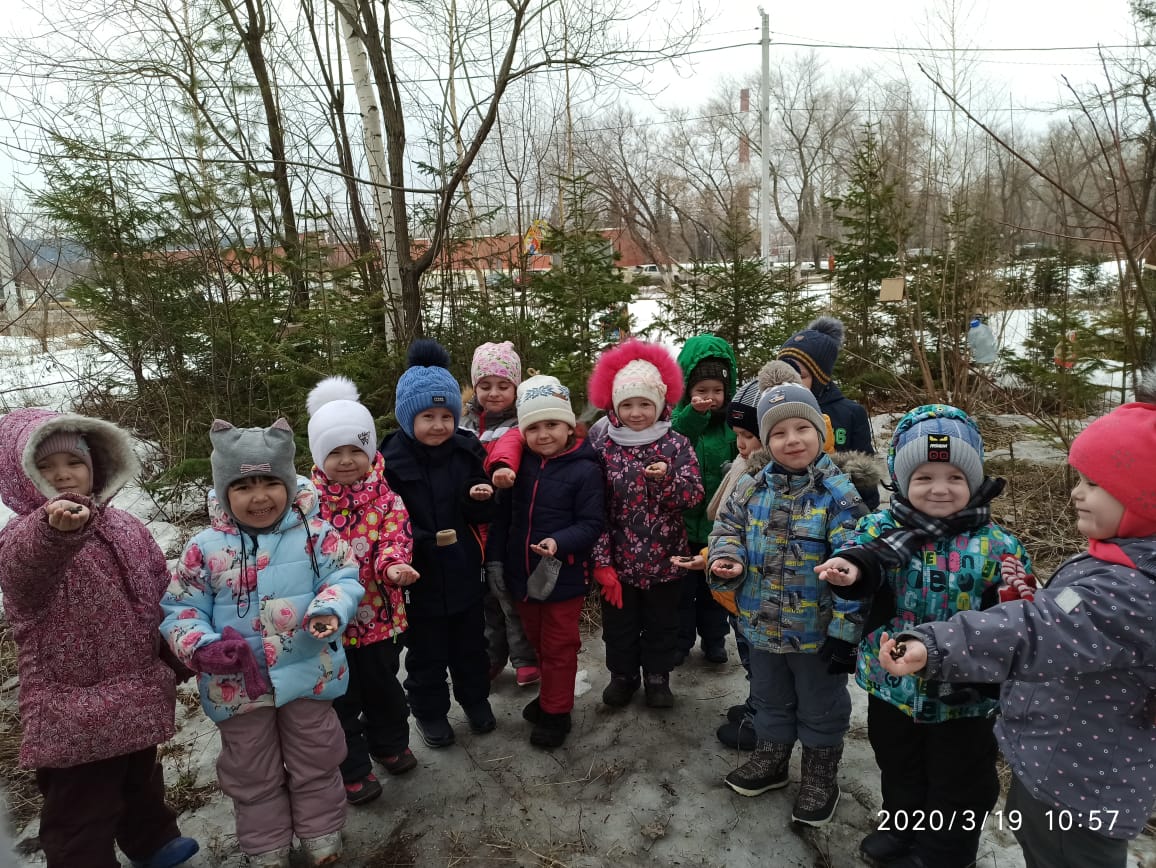 Покормите птиц весной!Путь со всех концовК вам слетятся, как домой,Стайки на крыльцо.Сколько гибнет их - не счесть,Видеть тяжело.А ведь в нашем сердце естьИ для птиц тепло.А. Я. Яшин